平成年度第回「農村を元気にする総合的な実証研究」シンポジウム農村の未来を多様性で拓く参加申込要領１．参加希望者は、月日（月）までに、下記申込書に記入いただくか、同内容を電子メール、FAX、または郵送のいずれかで事務局に送付してください。また、機関ごとにまとめての申し込みにご協力ください。２．申込先（事務局）　　農研機構本部　経営戦略室　研究管理役　長﨑裕司　　〒305-8517　茨城県つくば市観音台3-1-1　　電子メール：naro-noson@ml.affrc.go.jp　FAX:029-838-8525３．会場（TKP秋葉原カンファレンスセンター）情報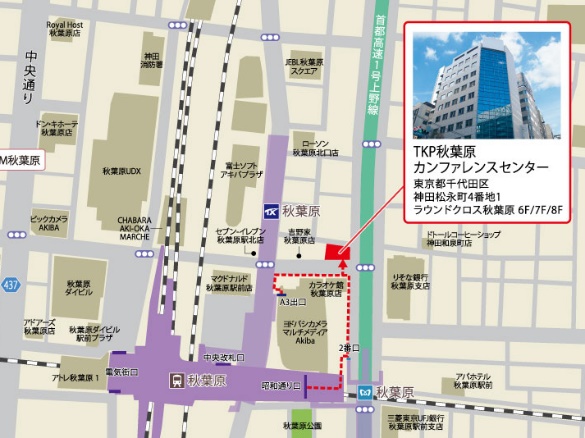 　住所：　　東京都千代田区神田松永町4-1 　　（ラウンドクロス秋葉原8F）　　https://www.kashikaigishitsu.net/facilitys/cc-akihabara/　電話：03-4577-9245　アクセス： JR山手線 秋葉原駅 昭和通り口 徒歩2分 東京メトロ日比谷線 秋葉原駅 2番 徒歩2分 つくばエクスプレス 秋葉原駅 A3番出口 徒歩1分４．その他　　話題提供者やパネリストと対面で意見交換できるよう、シンポジウム終了後に、隣接会場にて情報交換会（17:30～19:00、定員：40名、会費5,000円で予定）を行いますので、こちらにもご参加ください。------------------------------------------------------------------------------------「農村を元気にする総合的な実証研究」シンポジウム　参加申込書機関名：　　　　　　　　　　　　　　　　　　　　　　　　　　　　　　　　　　　　　　　　　　　　　　　2018年　　月　 　日※情報交換会に参加希望の方は必ず○を入れてください（不参加は×をつけてください）。申込締め切り：月日（月）お名前職　名住所（都道府県）連絡先（電話番号、メールアドレス等）情報交換会参加